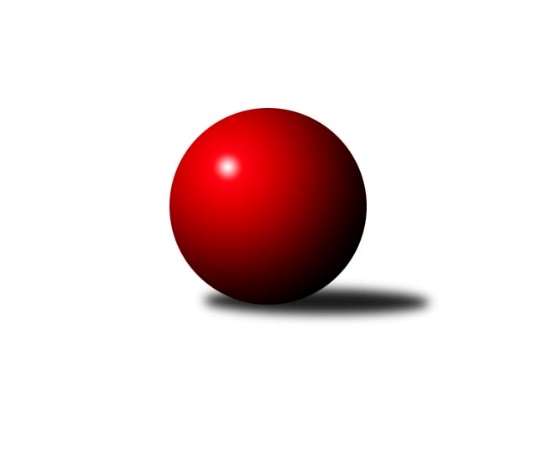 Č.1Ročník 2021/2022	10.9.2021Nejlepšího výkonu v tomto kole: 2362 dosáhlo družstvo: SK Meteor Praha FMistrovství Prahy 4 2021/2022Výsledky 1. kolaSouhrnný přehled výsledků:SC Olympia Radotín C	- SK Rapid Praha B	6:2	2122:1970	8.5:3.5	7.9.SK Meteor Praha F	- TJ Sokol Praha-Vršovice D	6:2	2362:2225	8.0:4.0	8.9.AC Sparta Praha C	- SC Olympia Radotín B	4:4	2343:2290	7.0:5.0	8.9.TJ Astra Zahradní Město C	- TJ Sokol Rudná D	7:1	2174:2047	8.0:4.0	9.9.TJ Sokol Rudná E	- KK Slavoj Praha E	7:1	2207:1860	9.0:3.0	10.9.Tabulka družstev:	1.	TJ Sokol Rudná E	1	1	0	0	7.0 : 1.0 	9.0 : 3.0 	 2207	2	2.	TJ Astra Zahradní Město C	1	1	0	0	7.0 : 1.0 	8.0 : 4.0 	 2174	2	3.	SC Olympia Radotín C	1	1	0	0	6.0 : 2.0 	8.5 : 3.5 	 2122	2	4.	SK Meteor Praha F	1	1	0	0	6.0 : 2.0 	8.0 : 4.0 	 2362	2	5.	AC Sparta Praha C	1	0	1	0	4.0 : 4.0 	7.0 : 5.0 	 2343	1	6.	SC Olympia Radotín B	1	0	1	0	4.0 : 4.0 	5.0 : 7.0 	 2290	1	7.	TJ Sokol Praha-Vršovice D	1	0	0	1	2.0 : 6.0 	4.0 : 8.0 	 2225	0	8.	SK Rapid Praha B	1	0	0	1	2.0 : 6.0 	3.5 : 8.5 	 1970	0	9.	TJ Sokol Rudná D	1	0	0	1	1.0 : 7.0 	4.0 : 8.0 	 2047	0	10.	KK Slavoj Praha E	1	0	0	1	1.0 : 7.0 	3.0 : 9.0 	 1860	0Podrobné výsledky kola:	 SC Olympia Radotín C	2122	6:2	1970	SK Rapid Praha B	Vojtěch Zlatník	 	 197 	 231 		428 	 2:0 	 370 	 	195 	 175		Jaroslav Svozil	Leoš Labuta	 	 173 	 196 		369 	 2:0 	 362 	 	168 	 194		Jiří Potměšil	Petr Zlatník	 	 166 	 167 		333 	 2:0 	 191 	 	78 	 113		Jan Adamec	Ludmila Zlatníková	 	 162 	 160 		322 	 0.5:1.5 	 326 	 	166 	 160		Roman Hašek	Jan Kalina	 	 196 	 181 		377 	 2:0 	 345 	 	189 	 156		Petr Švenda	Petr Žáček	 	 158 	 135 		293 	 0:2 	 376 	 	186 	 190		Marek Švendarozhodčí: Jiří UjhelyiNejlepší výkon utkání: 428 - Vojtěch Zlatník	 SK Meteor Praha F	2362	6:2	2225	TJ Sokol Praha-Vršovice D	Martin Povolný	 	 199 	 211 		410 	 2:0 	 335 	 	157 	 178		Helena Hanzalová	Petra Grulichová	 	 191 	 181 		372 	 0:2 	 400 	 	205 	 195		Květuše Pytlíková	Bohumil Fojt	 	 218 	 175 		393 	 1:1 	 367 	 	190 	 177		Renata Göringerová	Mikoláš Dvořák	 	 142 	 180 		322 	 1:1 	 381 	 	210 	 171		Miloslav Fous	Zuzana Edlmannová	 	 219 	 207 		426 	 2:0 	 362 	 	188 	 174		Jindřich Zajíček	Miroslava Martincová	 	 228 	 211 		439 	 2:0 	 380 	 	189 	 191		Jarmila Fremrovározhodčí:  Vedoucí družstevNejlepší výkon utkání: 439 - Miroslava Martincová	 AC Sparta Praha C	2343	4:4	2290	SC Olympia Radotín B	Tomáš Sůva	 	 222 	 208 		430 	 2:0 	 342 	 	162 	 180		Miloš Dudek	Kristina Řádková	 	 147 	 206 		353 	 1:1 	 386 	 	210 	 176		Radek Pauk	Tomáš Sysala	 	 176 	 175 		351 	 1:1 	 361 	 	151 	 210		Vladimír Dvořák	Martin Dubský	 	 189 	 244 		433 	 1:1 	 413 	 	206 	 207		Květa Dvořáková	Jan Červenka	 	 170 	 233 		403 	 1:1 	 412 	 	215 	 197		Martin Šimek	Stanislav Řádek	 	 167 	 206 		373 	 1:1 	 376 	 	195 	 181		Pavel Šimekrozhodčí: Vedoucí DružstevNejlepší výkon utkání: 433 - Martin Dubský	 TJ Astra Zahradní Město C	2174	7:1	2047	TJ Sokol Rudná D	Daniel Volf	 	 185 	 182 		367 	 2:0 	 321 	 	170 	 151		Helena Machulková	Petr Majerníček	 	 181 	 180 		361 	 0:2 	 393 	 	197 	 196		Petr Fišer	Tomáš Doležal	 	 204 	 191 		395 	 2:0 	 363 	 	176 	 187		Zdeněk Mašek	Tomáš Turnský	 	 193 	 164 		357 	 1:1 	 349 	 	171 	 178		Jana Fišerová	Roman Mrvík	 	 165 	 176 		341 	 2:0 	 304 	 	132 	 172		Jaroslav Mařánek	Pavel Kratochvíl	 	 177 	 176 		353 	 1:1 	 317 	 	132 	 185		Václav Vejvodarozhodčí: Nejlepší výkon utkání: 395 - Tomáš Doležal	 TJ Sokol Rudná E	2207	7:1	1860	KK Slavoj Praha E	Filip Makovský	 	 176 	 169 		345 	 0:2 	 356 	 	177 	 179		Petr Beneda	Zdeněk Mora	 	 183 	 182 		365 	 2:0 	 262 	 	121 	 141		Barbora Králová	Milan Drhovský	 	 170 	 199 		369 	 2:0 	 317 	 	160 	 157		Kateřina Majerová	Petr Zelenka	 	 167 	 194 		361 	 1:1 	 306 	 	171 	 135		Martin Hřebejk	Karel Novotný	 	 217 	 168 		385 	 2:0 	 261 	 	140 	 121		David Dungel	Jan Mařánek	 	 185 	 197 		382 	 2:0 	 358 	 	183 	 175		Daniel Kulhánekrozhodčí:  Vedoucí družstevNejlepší výkon utkání: 385 - Karel NovotnýPořadí jednotlivců:	jméno hráče	družstvo	celkem	plné	dorážka	chyby	poměr kuž.	Maximum	1.	Miroslava Martincová 	SK Meteor Praha F	439.00	296.0	143.0	6.0	1/1	(439)	2.	Martin Dubský 	AC Sparta Praha C	433.00	289.0	144.0	9.0	1/1	(433)	3.	Tomáš Sůva 	AC Sparta Praha C	430.00	288.0	142.0	8.0	1/1	(430)	4.	Vojtěch Zlatník 	SC Olympia Radotín C	428.00	277.0	151.0	5.0	1/1	(428)	5.	Zuzana Edlmannová 	SK Meteor Praha F	426.00	293.0	133.0	4.0	1/1	(426)	6.	Květa Dvořáková 	SC Olympia Radotín B	413.00	289.0	124.0	9.0	1/1	(413)	7.	Martin Šimek 	SC Olympia Radotín B	412.00	288.0	124.0	11.0	1/1	(412)	8.	Martin Povolný 	SK Meteor Praha F	410.00	296.0	114.0	12.0	1/1	(410)	9.	Jan Červenka 	AC Sparta Praha C	403.00	287.0	116.0	13.0	1/1	(403)	10.	Květuše Pytlíková 	TJ Sokol Praha-Vršovice D	400.00	287.0	113.0	6.0	1/1	(400)	11.	Tomáš Doležal 	TJ Astra Zahradní Město C	395.00	301.0	94.0	10.0	1/1	(395)	12.	Petr Fišer 	TJ Sokol Rudná D	393.00	280.0	113.0	14.0	1/1	(393)	13.	Bohumil Fojt 	SK Meteor Praha F	393.00	298.0	95.0	11.0	1/1	(393)	14.	Radek Pauk 	SC Olympia Radotín B	386.00	280.0	106.0	13.0	1/1	(386)	15.	Karel Novotný 	TJ Sokol Rudná E	385.00	268.0	117.0	9.0	1/1	(385)	16.	Jan Mařánek 	TJ Sokol Rudná E	382.00	267.0	115.0	9.0	1/1	(382)	17.	Miloslav Fous 	TJ Sokol Praha-Vršovice D	381.00	279.0	102.0	10.0	1/1	(381)	18.	Jarmila Fremrová 	TJ Sokol Praha-Vršovice D	380.00	268.0	112.0	7.0	1/1	(380)	19.	Jan Kalina 	SC Olympia Radotín C	377.00	276.0	101.0	11.0	1/1	(377)	20.	Marek Švenda 	SK Rapid Praha B	376.00	264.0	112.0	11.0	1/1	(376)	21.	Pavel Šimek 	SC Olympia Radotín B	376.00	271.0	105.0	18.0	1/1	(376)	22.	Stanislav Řádek 	AC Sparta Praha C	373.00	258.0	115.0	13.0	1/1	(373)	23.	Petra Grulichová 	SK Meteor Praha F	372.00	269.0	103.0	13.0	1/1	(372)	24.	Jaroslav Svozil 	SK Rapid Praha B	370.00	276.0	94.0	15.0	1/1	(370)	25.	Leoš Labuta 	SC Olympia Radotín C	369.00	261.0	108.0	14.0	1/1	(369)	26.	Milan Drhovský 	TJ Sokol Rudná E	369.00	267.0	102.0	11.0	1/1	(369)	27.	Daniel Volf 	TJ Astra Zahradní Město C	367.00	272.0	95.0	19.0	1/1	(367)	28.	Renata Göringerová 	TJ Sokol Praha-Vršovice D	367.00	281.0	86.0	14.0	1/1	(367)	29.	Zdeněk Mora 	TJ Sokol Rudná E	365.00	269.0	96.0	13.0	1/1	(365)	30.	Zdeněk Mašek 	TJ Sokol Rudná D	363.00	261.0	102.0	12.0	1/1	(363)	31.	Jindřich Zajíček 	TJ Sokol Praha-Vršovice D	362.00	260.0	102.0	17.0	1/1	(362)	32.	Jiří Potměšil 	SK Rapid Praha B	362.00	276.0	86.0	20.0	1/1	(362)	33.	Petr Zelenka 	TJ Sokol Rudná E	361.00	259.0	102.0	14.0	1/1	(361)	34.	Vladimír Dvořák 	SC Olympia Radotín B	361.00	269.0	92.0	16.0	1/1	(361)	35.	Petr Majerníček 	TJ Astra Zahradní Město C	361.00	273.0	88.0	24.0	1/1	(361)	36.	Daniel Kulhánek 	KK Slavoj Praha E	358.00	269.0	89.0	19.0	1/1	(358)	37.	Tomáš Turnský 	TJ Astra Zahradní Město C	357.00	271.0	86.0	12.0	1/1	(357)	38.	Petr Beneda 	KK Slavoj Praha E	356.00	268.0	88.0	13.0	1/1	(356)	39.	Kristina Řádková 	AC Sparta Praha C	353.00	246.0	107.0	11.0	1/1	(353)	40.	Pavel Kratochvíl 	TJ Astra Zahradní Město C	353.00	247.0	106.0	15.0	1/1	(353)	41.	Tomáš Sysala 	AC Sparta Praha C	351.00	253.0	98.0	13.0	1/1	(351)	42.	Jana Fišerová 	TJ Sokol Rudná D	349.00	262.0	87.0	15.0	1/1	(349)	43.	Petr Švenda 	SK Rapid Praha B	345.00	258.0	87.0	19.0	1/1	(345)	44.	Filip Makovský 	TJ Sokol Rudná E	345.00	261.0	84.0	15.0	1/1	(345)	45.	Miloš Dudek 	SC Olympia Radotín B	342.00	235.0	107.0	16.0	1/1	(342)	46.	Roman Mrvík 	TJ Astra Zahradní Město C	341.00	262.0	79.0	14.0	1/1	(341)	47.	Helena Hanzalová 	TJ Sokol Praha-Vršovice D	335.00	265.0	70.0	25.0	1/1	(335)	48.	Petr Zlatník 	SC Olympia Radotín C	333.00	255.0	78.0	18.0	1/1	(333)	49.	Roman Hašek 	SK Rapid Praha B	326.00	233.0	93.0	19.0	1/1	(326)	50.	Ludmila Zlatníková 	SC Olympia Radotín C	322.00	236.0	86.0	20.0	1/1	(322)	51.	Mikoláš Dvořák 	SK Meteor Praha F	322.00	252.0	70.0	25.0	1/1	(322)	52.	Helena Machulková 	TJ Sokol Rudná D	321.00	233.0	88.0	18.0	1/1	(321)	53.	Václav Vejvoda 	TJ Sokol Rudná D	317.00	224.0	93.0	22.0	1/1	(317)	54.	Kateřina Majerová 	KK Slavoj Praha E	317.00	231.0	86.0	16.0	1/1	(317)	55.	Martin Hřebejk 	KK Slavoj Praha E	306.00	217.0	89.0	23.0	1/1	(306)	56.	Jaroslav Mařánek 	TJ Sokol Rudná D	304.00	235.0	69.0	21.0	1/1	(304)	57.	Petr Žáček 	SC Olympia Radotín C	293.00	223.0	70.0	24.0	1/1	(293)	58.	Barbora Králová 	KK Slavoj Praha E	262.00	186.0	76.0	28.0	1/1	(262)	59.	David Dungel 	KK Slavoj Praha E	261.00	210.0	51.0	31.0	1/1	(261)	60.	Jan Adamec 	SK Rapid Praha B	191.00	145.0	46.0	23.0	1/1	(191)Sportovně technické informace:Starty náhradníků:registrační číslo	jméno a příjmení 	datum startu 	družstvo	číslo startu
Hráči dopsaní na soupisku:registrační číslo	jméno a příjmení 	datum startu 	družstvo	Program dalšího kola:2. kolo15.9.2021	st	17:30	TJ Sokol Praha-Vršovice D - TJ Astra Zahradní Město C	16.9.2021	čt	17:00	SC Olympia Radotín B - SC Olympia Radotín C	16.9.2021	čt	17:30	TJ Sokol Rudná D - AC Sparta Praha C	17.9.2021	pá	17:00	KK Slavoj Praha E - SK Rapid Praha B	17.9.2021	pá	17:30	TJ Sokol Rudná E - SK Meteor Praha F	Nejlepší šestka kola - absolutněNejlepší šestka kola - absolutněNejlepší šestka kola - absolutněNejlepší šestka kola - absolutněNejlepší šestka kola - dle průměru kuželenNejlepší šestka kola - dle průměru kuželenNejlepší šestka kola - dle průměru kuželenNejlepší šestka kola - dle průměru kuželenNejlepší šestka kola - dle průměru kuželenPočetJménoNázev týmuVýkonPočetJménoNázev týmuPrůměr (%)Výkon1xMiroslava MartincováMeteor F4391xVojtěch ZlatníkRadotín C114.614281xMartin DubskýSparta C4331xMartin DubskýSparta C114.284331xTomáš SůvaSparta C4301xMiroslava MartincováMeteor F114.244391xVojtěch ZlatníkRadotín C4281xTomáš SůvaSparta C113.494301xZuzana EdlmannováMeteor F4261xZuzana EdlmannováMeteor F110.864261xKvěta DvořákováRadotín B4131xKvěta DvořákováRadotín B109.01413